Информационно-выставочный проектнаучной  библиотеки СГЭУ«Великая война - великая Победа»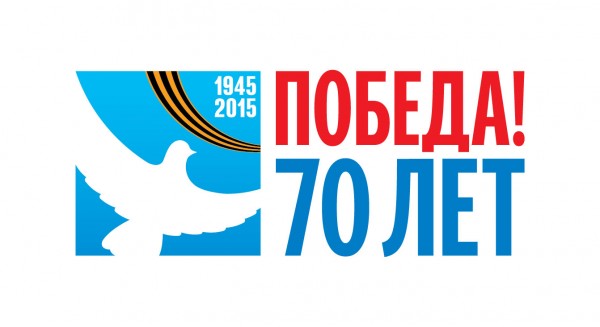 Список литературы к выставке:«КУЙБЫШЕВ: ТАК КОВАЛАСЬ ПОБЕДА»Апрель 2015 года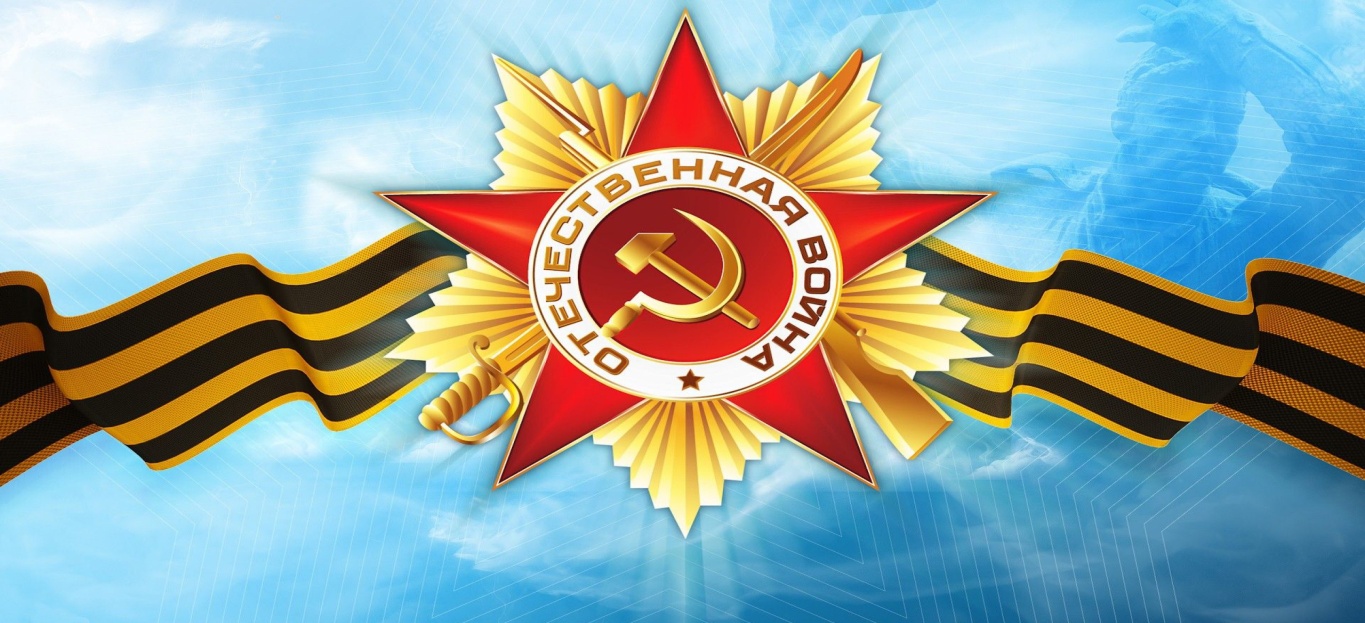 Книги1. Ванчинов, Д. П. Трудящиеся Поволжья - фронту : оборонно-массовая работа в годы Великой Отечественной войны [Текст]  / Д. П. Ванчинов, В. Н. Данилов, Д. Д. Ченакал. - Саратов : Изд-во Сарат. ун-та, 1984. - 172с. 		Книга посвящена одной из сторон общественно-политической жизни Поволжья периода Великой Отечественной войны 1941-1945 гг. - оборонно-массовой работе. Показаны пути подготовки военнообученных резервов для фронта и участие армейских и народных формирований в боях за Родину, обеспечение обороны края с суши и воздуха, а также различные формы всенародной помощи фронту.2. Город Сызрань : Очерки географии, истории, культуры, экономики : в 2 т. [Текст] . Т. 2 / П. С. Кабытов, Е. Г. Молчанова. - Сызрань : Ваш взгляд, 2008. - 472с. 		Издание приурочено к 325-летнему юбилею города и содержит самую разнообразную информацию о старинной и современной Сызрани.3. Книга памяти : Т. 26 : Российская Федерация. Самарская область. - Самара : Самарский Дом печати, 2000. – 327 с. : ил.		1418 дней и ночей сыны и дочери нашего Отечества героически сражались с немецко-фашистскими захватчиками на огромной территории от берегов Волги до Эльбы, от Баренцева до Черного моря. Многие из них, в том числе и воины-фронтовики земли Самарской, скончались уже после Победы над заклятым врагом. Этот том - о них.4. Кузница Победы: Подвиг тыла в годы Великой Отечественной войны [Текст]  / Сост.  Данишевский И. М. - Изд-во полит. лит., 1980. - 432с.		Эта книга - правдивый рассказ о подвиге советского народа в годы Великой Отечественной войны. О героических делах, самоотверженном труде людей, отдавших все свои силы и знания делу победы над немецко-фашистскими захватчиками, рассказывают участники и очевидцы тех исторических событий. Авторы книги - рабочие и инженеры, секретари обкомов партии, депутаты Верховного Совета СССР, директора заводов и министры. Герои Социалистического Труда, председатели колхозов, трактористки, конструкторы, летчики-испытатели, журналисты.5. Куйбышевская область в годы Великой Отечественной Войны (1941-1945гг.) [Текст] : док. и материалы / Партийный арх. Куйбышев. обкома КПСС. - Куйбышев : Кн. изд-во, 1966. - 447с. 		При подготовке сборника составителями были использованы документальные материалы, хранящиеся в партийном архиве Куйбышевского обкома КПСС, Куйбышевском областном государственном архиве, Куйбышевском музее краеведения, архиве Министерства Обороны, а также в ведомственных архивах города.6. Моргун,  А. Г. От крепости Самара до города Куйбышева: Заметки об архитектуре [Текст] / А. Г. Моргун. - Куйбышев : Кн. Изд-во, 1986. - 224с.		Автор книги, главный архитектор города Куйбышева, освещает различные периоды становления крупнейшего промышленного и культурного центра на Волге от момента возникновения крепости Самара до наших дней. Основная часть заметок посвящена послереволюционной Самаре и социалистическому городу Куйбышеву, история градостроительства которого обильно иллюстрирована. Книга, выходящая в год 400-летия Самары - Куйбышева, рассчитана на всех, кто интересуется прошлым нашего города, его настоящим и будущим.7. Наш край : Вып. 2 [Текст]  : науч. тр. / Отв. ред. С. Г. Басин. - Куйбышев : Обл. тип. им. Мяги, 1975. - 160 с.		Данный межвузовский сборник статей историков Куйбышева, Москвы, Ульяновска, Сызрани посвящен вопросам древней и дореволюционной истории, революционного движения и социалистического строительства в Среднем Поволжья и Приуралья.8. Поволжский край. Межвуз. Науч. Сборник. Вып. 9. Из истории Поволжья в годы Великой Отечественной войны [Текст] / Под ред. Д.П. Ванчинова. - Саратов: Изд-во Сарат. ун-та, 1985. – 132с.		В сборнике рассмотрены различные стороны экономической и социально-политической жизни Поволжья в годы Великой Отечественной войны. Среднее Поволжье находилось в стратегическом тылу страны. Сюда в годы войны было эвакуировано большое число промышленных предприятий, и регион превратился в главную промышленно-транспортную агломерацию всего Поволжья, в центр машиностроения, в особенности самолетостроения.9. Так было: Хроника событий в Самарской губернии, крае, области 1870-1990 гг. В 2-х т. Т2 : 1937-1990 гг. - Самара : Самарский Дом печати, 1992. - 187с. 		В издании отражена история Самары в 1870-1990 гг.10. Самарская область [Текст] : книга – альбом / Гл. ред. Л. Плешанова. – Тольятти: Изд-во «Ника», 2006. - 263с.: ил.		Иллюстрированный альбом посвящен Самарской области, ее истории, экономики, промышленности, культуре и образованию.11. Храмков, Л.В. Введение в Самарское краеведение [Текст] : учеб. пособие / Л. В. Храмков. - Самара : НТЦ, 2003. - 356с. 		Учебное пособие  является ценным учебно-методическим пособием для педагогов и учащихся учебных заведений самого различного профиля по историческому, этнографическому, естественнонаучному, литературному и лингвистическому краеведению. 12. Храмков, Л. В. Трудящиеся Куйбышевской области в годы Великой Отечественной войны 1941-1945 гг. [Текст]  / Л. В. Храмков. - Куйбышев : Кн. изд-во, 1985. - 79 с. 		О мужестве, героизме и трудовом вкладе наших земляков в годы Великой Отечественной войны 1941-1945 гг.13. Храмков, Л.В., Храмкова, Н.П. Самарская земля в годы военного лихолетья 1941-1945 гг. : Очерки истории, документы, воспоминания, хроника событий [Текст]  / Л. В. Храмков, Н. П. Храмкова. - Самара : НТЦ, 2003. - 372с. 		Книга, написанная на основе архивных документов и множества литературных источников, рассказывает о героических подвигах самарцев на фронте и в тылу. Помещенная в ней хроника событий 1941–1945 гг. дает зримое представление о суровом времени войны, о мужестве участников боевых действий и беспримерном трудовом подвиге тех, кто ковал победу в тылу.14. Экономика Самарской области 1941-1945 гг. [Текст]. - Самара, 1985. - 112с.Статьи из периодических изданий15. Добрусин В. Дмитрий Устинов [Текст] / В. Добрусин // Самарские судьбы. – 2008. - № 7. - С. 22-37.16. Добрусин В. Маресьев Алексей [Текст] / В. Добрусин // Самарские судьбы. – 2007. - № 12. - С. 22-31.17. Самарцев В. Виктор Хальзов [Текст] / В. Самарцев // Самарские судьбы. – 2009. - № 10. - С. 20-37.